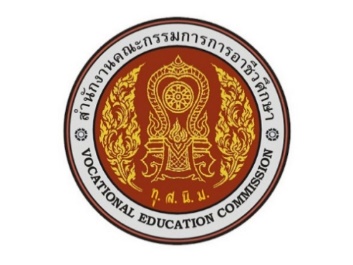 แบบประเมินความก้าวหน้างานวิจัยบทที่ 4 ...............ผลการวิจัย....................  ครั้งที่................ชื่อ – สกุล................................................................. รหัสประจำตัว......................................................................ชื่อ – สกุล................................................................. รหัสประจำตัว......................................................................        ชื่อ – สกุล................................................................. รหัสประจำตัว......................................................................         ระดับชั้น    ปวช.	    ปวส.		สาขาวิชา ...................................................................... สาขางาน.............................................ชั้นปี/กลุ่ม............ชื่อโครงการ ........................................................................................................................................................... ข้อคิดเห็นอื่น ๆ ……………………………………………………………………………………………………………………………………………………………………………………………………………………………………………………………………………………………………………………………………                                      ลงชื่อ  ...................................................................                                              (................................................................)                                                        ครูผู้สอนวิชาโครงการหัวข้อ-เนื้อหาหัวข้อ-เนื้อหาข้อเสนอแนะบทที่ ๔ผลการวิจัย(การอภิปรายผลจากตาราง ต้องมีความละเอียดชัดเจน)บทที่ ๔ผลการวิเคราะห์ข้อมูลใช้วิธีการ ชัดเจน และเข้าใจบทที่ ๔ผลการวิเคราะห์ข้อมูลอธิบายได้ตรงตามวัตถุประสงค์ที่ตั้งไว้